Forms of to be: was and were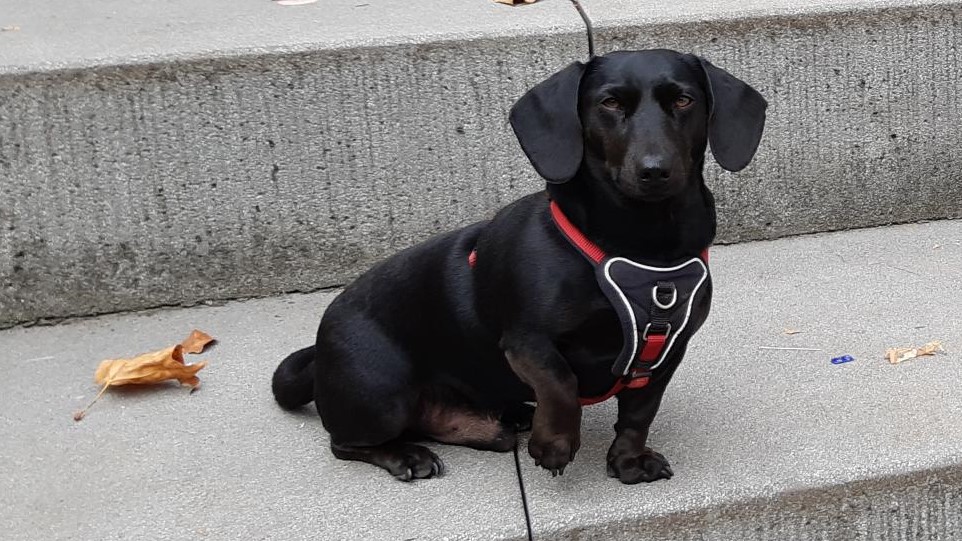 My favourite Saturday!Last Saturday was great! Mr Goodwill and I were on the market – that is usually very boring for me, because Mr Goodwill talks and talks to the people and I have to wait. But last Saturday was different. Mr Goodwill was in a hurry and forgot (= Vergangenheitsform von “forget) my leash (=Leine) at home. That was great because I was free. This time it was not boring at all, because I went (= Vergangenheitsform von “go”) shopping on my own and Mr Goodwill played (= Vergangenheitsform von “play”) a funny game with me. He called (=Vergangenheitsform von “call”): “Winston, where are you?” Then he looked (= Vergangenheitsform von “look”) for me everywhere. He was at the butcher’s stall, at the vegetable stall and the bakery, but I wasn’t there! Mr Goodwill was very red in his face and he wasn’t happy! But I was happy because I was with my friend, the cheese lady. She always gives me new types of cheese to taste, and the other people were very friendly, too.  When I was full, I looked for Mr Goodwill. He was still red in his face and angry. I think he was angry because he wanted (= Vergangenheitsform von “want”) some cheese, too.  Hier im Text kannst du schon die Vergangenheitsformen des Verbs ‘to be‘ entdecken – sie sind fett gedruckt. Es gibt bejahte  und verneinte  Formen sowie Lang- und Kurzformen. Die folgende Tabelle zeigt dir alle Formen:NOW YOU: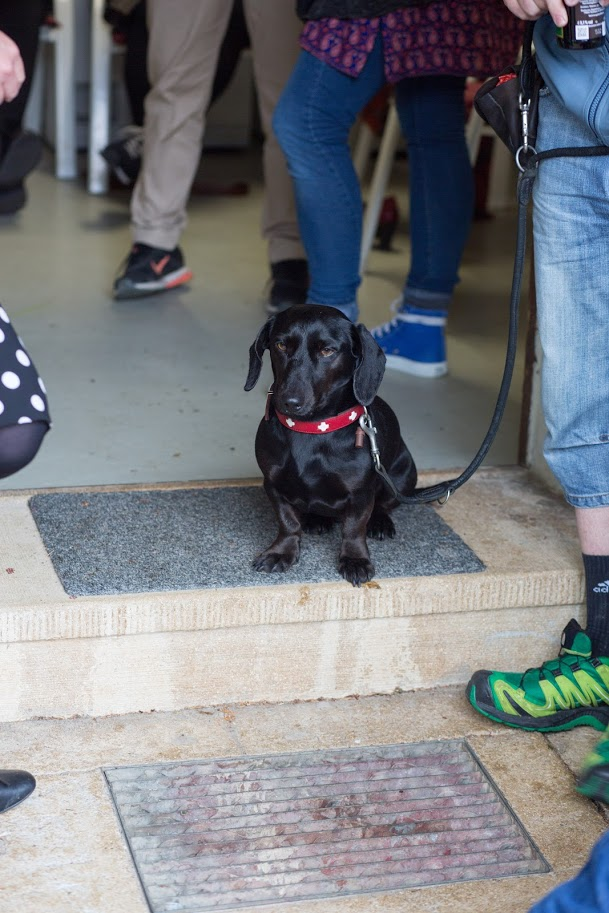 Do you need was  / were  / wasn’t   / weren’t  ?  Fill the gaps, please!Mr Goodwill tells his neighbour, Mrs Merrygold, about his Saturday morning on the market.Mr Goodwill:		“Hello Mrs Merrygold, how are you? Mrs Merrygold:	“Thank you, I am fine! I was  in the garden! It was  nice and quiet! But what about you? You are all red in your face!”Mr Goodwill:	“Oh Mrs Merrygold, it wasn’t  a nice morning for me. I was  very late, because my alarm clock was  off. Winston and I weren’t  ready and so we missed (= Vergangenheitsform von “miss”) the bus. Then, on the market, Winston wasn’t   there anymore and I was  worried. There were  so many people and I couldn’t (= Vergangenheitsform von “cannot”) see him anymore. I was  everywhere - at the butcher’s stall and at the bakery – there were  a lot of dogs, but my dog wasn’t  there.Mrs Merrygold:	“Oh dear! That is terrible! Where was  Winston?”Mr Goodwill:	“Well, Winston is a clever dog!” He was  at the cheese stall and had (= Vergangenheitsform von “have”) his second breakfast. The cheese lady was  very friendly and called me and that’s how I found (= Vergangenheitsform von “find”) my dog again. Mrs Merrygold:	“Clever dog! Do you need a second breakfast, too, Mr Goodwill? You can have a cup of tea with me in the garden and relax a bit. Winston, do you want to come, too?”Winston:	Woof, woof (= but only if you have a treat (= Leckerli) for me, too).DeutschLangformKurzformPerson Singular ich war ich war nichtI wasI was notI wasn‘tPerson Singular du warst du warst nichtyou wereyou were notyou weren’tPerson Singular er / sie / es war er / sie / es war nichthe / she / it washe / she / it was nothe / she / it wasn’tPerson Plural wir waren wir waren nichtwe werewe were notwe weren’tPerson Plural ihr wart ihr wart nichtyou wereyou were notyou weren’tPerson Plural sie waren sie waren nichtthey werethey were notthey weren’t Beim Sprechen werden meist die Kurzformen verwendet. Beim Sprechen werden meist die Kurzformen verwendet. Beim Sprechen werden meist die Kurzformen verwendet. Beim Sprechen werden meist die Kurzformen verwendet.